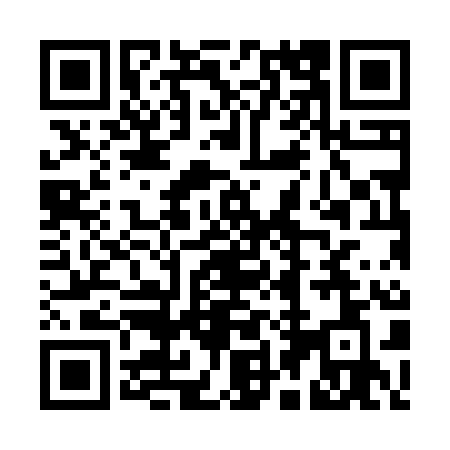 Prayer times for Nußdorf am Haunsberg, AustriaWed 1 May 2024 - Fri 31 May 2024High Latitude Method: Angle Based RulePrayer Calculation Method: Muslim World LeagueAsar Calculation Method: ShafiPrayer times provided by https://www.salahtimes.comDateDayFajrSunriseDhuhrAsrMaghribIsha1Wed3:405:491:055:048:2110:222Thu3:385:481:055:058:2310:243Fri3:355:461:055:068:2410:274Sat3:325:451:055:068:2610:295Sun3:305:431:055:078:2710:316Mon3:275:421:055:078:2810:347Tue3:245:401:055:088:3010:368Wed3:225:391:045:088:3110:389Thu3:195:371:045:098:3210:4110Fri3:165:361:045:098:3410:4311Sat3:145:341:045:108:3510:4612Sun3:115:331:045:108:3710:4813Mon3:085:321:045:118:3810:5114Tue3:065:301:045:118:3910:5315Wed3:035:291:045:128:4010:5516Thu3:005:281:045:128:4210:5817Fri2:585:271:045:128:4311:0018Sat2:555:251:045:138:4411:0319Sun2:525:241:055:138:4511:0520Mon2:505:231:055:148:4711:0821Tue2:485:221:055:148:4811:1022Wed2:475:211:055:158:4911:1323Thu2:475:201:055:158:5011:1524Fri2:475:191:055:168:5111:1525Sat2:465:181:055:168:5211:1626Sun2:465:171:055:178:5411:1627Mon2:465:161:055:178:5511:1728Tue2:465:161:055:178:5611:1729Wed2:455:151:055:188:5711:1830Thu2:455:141:065:188:5811:1831Fri2:455:131:065:198:5911:19